Филиал ГАУК ТОНБ «Специальная библиотека для слепых»Отдел формирования фондов и тифлоинформации«ВЕКТОР УСПЕХА»2021 годБиблиографический список литературы по дефектологии и социальной реабилитации инвалидов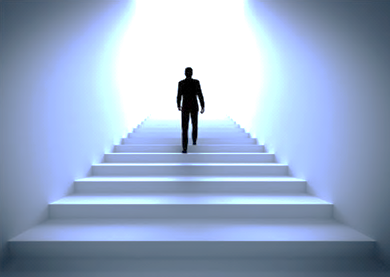 Тюмень2022ББК 78.37В 26	Вектор успеха: библиографический список литературы по дефектологии и социальной реабилитации инвалидов. 2021 год. / Филиал ГАУК ТОНБ «Специальная библиотека для слепых». – Тюмень, 2021. –  12  с.   В библиографическом списке представлены книжные издания по дефектологии и социальной реабилитации инвалидов, поступившие в 2021 году в фонд Тюменской специальной библиотеки для слепых.	Представленная в списке плоскопечатная литература раскрывается в виртуальном обзоре «Вектор успеха» для специалистов (педагогов, психологов, воспитателей, логопедов, тифлопедагогов и др.), занимающихся обучением и воспитанием детей с нарушениями развития.Филиал ГАУК ТОНБ «Специальная библиотека для слепых» 625048, г. Тюмень, ул. Холодильная, д.84тел. (3452) 50-51-08e-mail: tosbs@mail.ru                                                                                      сайт: http://tosb72.ruПлоскопечатная литератураБогданова, Тамара Геннадиевна (д-р психол. наук ; 1952-). Инклюзивное обучение лиц с сенсорными нарушениями : учебник для вузов / Т. Г. Богданова, Н. М. Назарова. - Москва : ЮРАЙТ, 2021. - 222, [2] с. : ил. ; 24 см. - (Высшее образование). - Библиогр.: с. 193-202 и в конце тем. - ISBN 978-5-534-14619-6 (в пер.) : 744.20 р. - Текст : непосредственный.          В учебнике представлены теоретические основы непрерывного инклюзивного обучения и подходы к его практической организации для двух наиболее распространенных групп лиц с сенсорными нарушениями - зрения и слуха. Дана модель деятельности образовательной организации, охарактеризованы особые образовательные потребности, специальные условия образования, технологии инклюзивного обучения детей и подростков с сенсорными нарушениями. Учебник необходим не только студентам на уровне бакалавриата, но и магистрантам, аспирантам, педагогам и психологам массовых и специальных (коррекционных) образовательных организаций разного уровня  - системы ранней комплексной помощи до профессионального образования, полезен родителям детей и подростков с сенсорными нарушениями.2.   Борисова, Елена Альбертовна (канд. пед. наук, логопедия). Играя, звуки исправляем - играя, звуки закрепляем : методическое пособие / Елена Борисова. - Москва : Чинар, 2021. - 49 с. ; 20 см. - (Круг чтения. Издание для слабовидящих). - 547.55 р. - Текст (визуальный) : непосредственный.         Пособие поможет учителям-логопедам решить возникающие проблемы и грамотно организовать индивидуальные коррекционные занятия с детьми дошкольного и младшего школьного возраста. Оформленные ею стандартные общепринятые упражнения с позиции игровой техники делают более успешным не только исправление речевого дефекта ребенка, но и развитие его восприятия, воображения и других психических процессов. Особое внимание в работе уделено вопросу планирования индивидуальных занятий. Автор раскрывает особенности каждого этапа индивидуальной работы с ребенком и приводит примеры конспектов занятий.Геслак, Дэвид. Адаптивная физкультура для детей с аутизмом : методические основы и базовый комплекс упражнений для увеличения физической активности детей и подростков с РАС : руководство для родителей, тренеров и педагогов / Дэвид Геслак ; перевод с английского У. Жарниковой ; предисловие С. Шора. - Екатеринбург : Рама Паблишинг, 2019. - 190, [1] с. : ил. ; 24 см. - Библиография в конце книги. - Пер. изд. : The autism fitness handbook / David S. Geslak. - 2500 экз. - ISBN 978-5-91743-089-8 : 466.52 р. - Текст : непосредственный.          Руководство Дэвида Геслака, авторитетного специалиста в области адаптивной физкультуры, включает оригинальную и признанную в разных странах мира методику физического развития детей с РАС. Данная методика построена с учетом психофизиологических особенностей детей с аутизмом и направлена на развитие у них адекватного образа тела (знание частей тела и понимание, как они работают), равновесия, статической и динамической гибкости, моторной координации, на улучшение функционального состояния мышечной и сердечно-сосудистой систем. Опираясь на предлагаемую методику, родители, тренеры и педагоги смогут самостоятельно разрабатывать программы упражнений в соответствии с потребностями конкретного ребенка и эффективно их применять, задействуя мотивацию и используя методы визуальной поддержки. Издание адресовано родителям детей с РАС, педагогам и тренерам.4.     Денискина, Венера. 	Из опыта воспитания слепого ребёнка в семье : методическое пособие / Венера Денискина ; Российская государственная библиотека для слепых. - Москва : Российская государственная библиотека для слепых, 2021. - 95 с. : ил. ; 20 см. - (Заочная школа для родителей). - 150 экз. - ISBN 978-5-419-04725-9 : 550.00  р. - Текст : непосредственный.          Автор этой книги - тифлопедагог, кандидат педагогических наук Венера Денискина - последовательно рассказывает о том, как, став в раннем детстве слепой с остаточным форменным (предметным) зрением, постепенно приобретала все умения и навыки для полноценной самостоятельной жизни. При этом, поскольку главным учителем во всём была её мама, акцент делается на приёмах воспитания, которые та интуитивно применяла на практике. Описанные методы могут и сейчас использовать родители незрячих детей, чтобы максимально сделать их автономными, а также тифлопедагоги в рамках своих консультаций.5.     Дубова, Мария.  Мама, ау. Как ребёнок с аутизмом научил нас быть счастливыми / Мария Дубова. - Москва : Самокат, 2020. - 237, [1] с. : фот. ; 20 см. - ("Самокат" для родителей). - 3000 экз. - ISBN 978-5-00167-147-3 : 586.50 р. - Текст : непосредственный.          Эта книга – не просто история одной семьи, в которой родился особенный мальчик Яша. "Мама, ау" – это дневник, полный внимательных наблюдений и честной рефлексии, в котором есть место грусти и радости, страху и смелости, отчаянию и любви.6.  Здоровьесберегающие технологии в системе физического воспитания студентов с отклонением здоровья (профилактика и реабилитация) : учебное пособие : для студентов высшего и среднего профессионального образования / Ж. Б. Сафонова, О. А. Мельникова, Т. В. Колтошова [и др.] ; Омский государственный технический университет. - Москва : Советский спорт, 2021. - 58 с. : табл. ; 21 см. - Библиогр.: с. 57-58 (20 назв.). - 1000 экз. - ISBN 978-5-00129-133-6 : 557.00 р. - Текст : непосредственный.          Учебное пособие является одной из попыток обобщения чрезвычайно важного вопроса: направленного и последовательного использования средств физической культуры в восстановлении и сохранении здоровья студентов, отнесённых к специальной медицинской группе.7.  Инклюзивное образование детей с ограниченными возмож-ностями здоровья. Дошкольная группа : учебник для вузов : для студентов, обучающихся по педагогическим направлениям / [Н. В. Микляева, А. В. Виленская, О. Н. Кудравец и др.] ; под редакцией Н. В. Микляевой. - Москва : Юрайт, 2021. - 307, [1] с. : ил., табл. ; 25 см. - (Высшее образование) (УМО ВО рекомендует). - ISBN 978-5-534-14186-3 (в пер.) : 909.09 р. - Текст : непосредственный.         Курс обобщает организационно-правовые аспекты работы инклюзивных групп, взаимодействия воспитателей и специалистов коррекционного профиля в процессе психолого-педагогического сопровождения дошкольников с ограниченными возможностями здоровья. На основе анализа управленческих аспектов и проблем работы рассматривается специфика адаптации и социализации, налаживания педагогического взаимодействия с воспитанниками и организации образовательной деятельности с детьми, имеющими особые образовательные потребности. Особенный акцент делается на организации совместной деятельности дошкольников, мониторинге индивидуального развития и формирования социально-коммуникативных компетенций воспитанников. 8.     Коваленко, Людмила. 	К творчеству без преград. Учимся развивать детей без рутины : методическое пособие для родителей особых детей / Людмила Коваленко ; Российская государственная библиотека для слепых. - Москва : Российская государственная библиотека для слепых, 2021. - 99 с. : ил. ; 20 см. - (Заочная школа для родителей). - 130 экз. - ISBN 978-5-419-04672-6 : 520.00  р. - Текст : непосредственный.         Независимо от тяжести диагноза все дети могут быть творцами. Мастер-классы, рекомендации и упражнения, опробованные на практике, секреты работы с детьми-инвалидами - в этой книге. Людмила Коваленко - лауреат всероссийского конкурса-фестиваля "Методическая мозаика" в номинации "Мастер-класс по теме "Обучение слепых детей с множественными нарушениями развития рисованию с натуры". Использует в работе авторские уроки и метод реабилитации через творчество. Занимаясь всего 20 минут в день, вы легко и по-домашнему решите многие проблемы с моторикой рук и речью, навыками самообслуживания, обретением опыта коммуникаций и полноценной жизни в обществе.9. Кодекс здоровья как базовый компонент системы самооздоровления : учебное издание : для студентов высшего и среднего профессионального образования, преподавателей, научных работников / авторы-составители: С. А. Полиевский [и др.]. - Москва : Советский спорт, 2021. - 58, [1] с. : ил., фот. ; 21 см. - (Учебники и учебные пособия). - Библиогр.: с. 59 (11 назв.). - 1000 экз. - ISBN 978-5-00129-149-7 : 450.00 р. - Текст : непосредственный.          Научно-методические рекомендации "Кодекса здоровья" и справочная информация нацелены на активизацию интереса читателей к процессу самооздоровления. Оздоровительные и контрольные методики, средства и препараты прошли апробацию на кафедре спортивной медицины РГУФКСМиТ. Кодекс здоровья единогласно одобрен учеными и педагогами в области физической культуры и спорта. 10.    Колесникова, М. В.  Воспитание и развитие детей с особыми образовательными потребностями в семье : методические рекомендации / М. В. Колесникова, Т.Н. Коурдакова ; Российская государственная библиотека для слепых. - Москва : Логосвос, 2020. - 151 с. ; 20 см. - (Заочная школа для родителей). - Библиогр.: с. 93-151 (197 назв.). - 170 экз. - ISBN 978-5-419-03612-3 (в пер.) : 590.00 р. - Текст : непосредственный.          Авторы методического пособия, опираясь на опыт тифлопедагогов и психологов, а также собственную практику, дают советы родителям слепых и слабовидящих детей о том, как их воспитывать и обучать. 11.      Костарева, Лидия Александровна.	Особенный ребенок: коррекционные занятия для подготовки к школе / Лидия Костарева. - Ростов-на-Дону : Феникс, 2021. - 63 с. : ил., вкл. [24] л. ; 26 см. - (Особенные дети). - 3000 экз. - ISBN 978-5-222-33914-5 : 328.77 р. - Текст : непосредственный.           Пособие представляет собой практические коррекционные занятия для подготовки "особенных детей" к школе, а также для более успешной их адаптации в начальных классах. Задача книги - не копируя школьную программу, помочь ребенку освоить чтение, счет, натренировать руку для письма. Наша цель - научить ребенка доверять себе, верить в себя, радоваться своим достижениям, идти к успеху, открыться, выйти в мир, ведь доверие к себе вызывает доверие к жизни, к окружению. Книга предлагается родителям детей дошкольного возраста с ДЦП с сохраненным зрением и слухом, а также родителям детей с задержкой психического развития, воспитателям старших и подготовительных групп детских садов, учителям начальных классов и классов коррекции.12.  Крыжановская, Лариса Михайловна (канд. психол. наук).  Психологическая коррекция в условиях инклюзивного образования : пособие для психологов и педагогов / Л. М. Крыжановская. - Москва : Владос, 2017. - 143 с. : ил. ; 20 см. - (Инклюзивное образование). - Библиогр.: с. 139-140. - 5000 экз. - ISBN 978-5-906992-46-8 : 234.66 р. - Текст : непосредственный.          В учебном пособии отражена специфика коррекционного процесса в условиях инклюзивного образования; смысл и значение коррекционной работы с родителями. Представлены авторские методы психологической коррекции. В книгу включена типология субъектов коррекционного процесса и психологического портрета личности родителей; вариативные и специальные методики; коммуникативные технологии и коррекционные приемы; социально-психологические тренинги, апробированные и зарекомендовавшие себя. Книга предназначена психологам и педагогам, воспитателям и родителям, а также студентам психологических, социальных и педагогических специальностей. 13. Кузь, Наталья Александровна. Диагностика и коррекция нарушений письма обучающихся с задержкой психического развития : учебно-методическое пособие : для студентов, обучающихся по направлениям подготовки "Педагогическое образование", "Психолого-педагогическое образование" и "Специальное (дефектологическое) образование" / Н. А. Кузь ; Министерство просвещения Российской Федерации, Новосибирский государственный педагогический университет. - Новосибирск : НГПУ, 2020. - 148, [1] с. ; 21 см. - Библиография: с. 140-149 (140 назв.). - 300 экз. - ISBN 978-5-00104-562-5 : 420.00 р. - Текст : непосредственный.           В учебно-методическом пособии раскрываются современные подходы к изучению проблемы выявления и преодоления нарушений письма обучающихся с задержкой психического развития, систематизированы методические основы организации коррекционно-образовательной среды на уровне начального общего образования для обучающихся с ограниченными возможностями здоровья. Представлены авторские методики диагностики и коррекции нарушений письма обучающихся с задержкой психического развития. 14. Лица с ограниченными возможностями здоровья в современном реабилитационно-образовательном пространстве : монография / С. Ю. Ильина, В. З. Кантор, О. А. Красильникова [и др.] ; Российский государственный педагогический университет им. А. И. Герцена. - Санкт-Петербург : РГПУ им. А. И. Герцена, 2018. - 141, [1] с. : табл. ; 20 см. - (Herzen. Коррекционная педагогика). - Библиогр.: с. 132-142 (114 назв.). - 500 экз. - ISBN 978-5-8064-2650-6 : 345.00 р. - Текст : непосредственный.           В монографии освещаются результаты научных исследований, посвященных изучению современных тенденций в образовании детей с нарушениями сенсорной и интеллектуальной сфер, а также актуальные научно-практические проблемы реабилитационно-образовательной работы с инвалидами и лицами с ограниченными возможностями здоровья.15. Лосева, Снежана Михайловна. Логопедическая работа с умственно отсталыми дошкольниками : учебно-методическое пособие : для студентов, обучающихся по направлению подготовки 44.03.03 "Специальное (дефектологическое) образование" (уровень бакалавриата) / С. М. Лосева, М. С. Юрова ; под научной редакцией О. В. Елецкой. - Москва : Редкая птица, 2020. - 150, [6] с. ; 21 см. - Библиогр.: с. 126-142 (190 назв.) и в конце глав. - 500 экз. - ISBN 978-5-6045167-4-4 : 480.00 р. - Текст : непосредственный.           В учебно-методическом пособии представлены общие сведения из психологии умственно отсталого ребенка, раскрыты особенности психического и речевого развития дошкольников с интеллектуальной недостаточностью, освещены вопросы организации логопедической работы с умственно отсталыми детьми в условиях специальных дошкольных учреждений, изложены основные аспекты взаимодействия семьи и педагогов специальных учреждений.16.  Люкина, Анна Сергеевна (кандидат педагогических наук). Развитие коммуникативных умений у детей с кохлеарными имплантами в образовательном пространстве школы для слабослышащих и позднооглохших обучающихся : учебно-методическое пособие / А. С. Люкина, О. А. Красильникова ; Российский государственный педагогический университет им. А. И. Герцена. - Санкт-Петербург : РГПУ им. А. И. Герцена, 2019. - 127 с. : ил., табл. ; 20 см. - (Herzen. Коррекционная педагогика). - Библиогр.: с. 126-127 (20 назв.). - 500 экз. - ISBN 978-5-8064-2702-2 : 322.00 р. - Текст : непосредственный.        Пособие посвящено организации и содержанию работы по развитию коммуникативных умений у младших школьников с кохлеарными имплантами, обучающихся в школе для слабослышащих и позднооглохших детей17.  Мелентьева, Наталия Николаевна. Адаптивное физическое воспитание детей с нарушением зрения и слуха : учебное пособие / Н. Н. Мелентьева. - 2-е издание, стереотипное. - Санкт-Петербург ; Москва ; Краснодар : Лань, 2021. - 127 с. : ил. ; 20 см. - (Высшее образование). - Библиогр.: с. 121 (53 назв.). - 30 экз. - ISBN 978-5-8114-7836-1 : 538.17 р. - Текст : непосредственный.         В учебном пособии представлена психолого-педагогическая характеристика детей с нарушением зрения и слуха. В соответствии с базовыми сведениями предложена методика адаптивного физического воспитания детей дошкольного и школьного возраста, изложены особенности проведения подвижных игр. В пособии приведены вопросы для самоконтроля18. Оглоблина, Ирина Юрьевна. Развиваем речь и мышление : практический материал для занятий с детьми старшего дошкольного и младшего школьного возраста : пособие для логопедов и педагогов-дефектологов / И. Ю. Оглоблина. - Москва : ВЛАДОС, 2021. - 168 с. ; 22 см. - (Коррекционная педагогика). - Библиогр.: с. 168. - 10000 экз. - ISBN 978-5-00136-168-8 : 299.00 р. - Текст : непосредственный.          В пособии представлен практический материал для развития словесно-логического мышления детей дошкольного и младшего школьного возраста, систематизированный по 28 лексическим темам: “Осень”, “Овощи”, “Животные”, “Школа”, “Космос” и др. Каждая тема включает задания, расположенные в определенной логической последовательности, выполнение которых способствует формированию у детей словесно-логического мышления в разговоре, и определению последовательности формирования мыслительных умений. Пособие адресовано логопедам, педагогам инклюзивного образования, воспитателям, педагогам-психологам и родителям для занятий с детьми старшего дошкольного и младшего школьного возраста. 19.  Особенности преподавания учебных предметов слепым и слабовидящим обучающимся в условиях реализации ФГОС НОО ОВЗ : методические рекомендации : в 3 ч. / Г. В. Никулина, Е. В. Замашнюк, Т. А. Круглова, А. В. Потемкина ; под редакцией Г. В. Никулиной. - Санкт-Петербург : Издательство РГПУ им. А. И. Герцена, 2018 - . - 21 см. - Текст : непосредственный.Ч. 1 : Естественно-научный цикл. - 2018. - 263 с. : табл. - Библиогр.: с. 262-263 (22 назв.) и в подстроч. примеч. - 150 экз. - ISBN 978-5-8064-2631-5 : 448.00 р.Ч. 2 : Гуманитарный цикл. - 2018. - 349, [1] с. : табл. - Библиогр.: с. 349-350 (23 назв.). - 150 экз. - ISBN 978-5-8064-2632-2 : 583.00 р.Ч. 3 : Художественно-эстетический цикл. - 2018. - 218, [1] с. : табл. - Библиогр.: с. 217-219 (23 назв.). - 150 экз. - ISBN 978-5-8064-2633-9 : 370.00 р.         Методические рекомендации, состоящие из 3-х частей, раскрывает особенности преподавания учебных предметов слепым и слабовидящим обучающимся в соответствии с требованиями ФГОС НОО ОВЗ. В настоящем издании внимание уделяется преподаванию учебных предметов естественно-математического цикла с 1 по 3 класс. Методические рекомендации раскрывают своеобразие психического развития в условиях сенсорной депривации и влияние нарушений зрения на познавательную деятельность слепых и слабовидящих младших школьников, представляют рекомендации по организации процесса усвоения слепыми и слабовидящими обучающимися знаний, умений, навыков, способов деятельности на каждом этапе дидактического процесса. В методических рекомендациях также представлено программно-методическое обеспечение преподавания предметов естественно-научного цикла с 1 по 3 класс с учётом требований ФГОС НОО ОВЗ. Методические рекомендации предназначены для педагогов, работающих с обучающимися с нарушениями зрения младшего школьного возраста, для студентов педагогических вузов.20.   Педагогическая диагностика развития слухового восприятия и речи дошкольников с нарушением слуха : методические рекомендации / И. Н. Мигунова, О. И. Шеррер, И. А. Шатова [и др.] ; под общей редакцией О. А. Красильниковой ; Российский государственный педагогический университет им. А. И. Герцена. - Санкт-Петербург : РГПУ им. А. И. Герцена, 2016. - 126, [1] с. : табл. ; 21 см. - Библиогр.: с. 126-127. - 500 экз. - ISBN 978-5-8064-2284-3 : 386.40 р. - Текст : непосредственный.          Материал книги представляет методические рекомендации, подготовленные коллективом авторов, занимающихся проблемой проектирования коррекционной направленности образовательного процесса в ДОО компенсирующего вида для детей с сенсорными нарушениями.21. Полякова, Надежда Петровна. Методический практикум формирования лингвистической компетенции у слепых подростков в процессе изучения русского языка : методическое пособие / Н. П. Полякова. - Москва : Логосвос, 2021. - 155 с. ; 21 см. - (Круг чтения. Издание для слабовидящих) (В помощь учителю). - 450 экз. - ISBN 978-5-419-05149-2 : 215.48 р. - Текст (визуальный) : непосредственный.          Пособие содержит конкретные рекомендации для учителей русского языка и литературы по применению коммуникативно-деятельностного, компетентностного, стимулирующего и развивающего подходов, методов обучения, частнодидактических и коррекционных принципов, адаптированных к особенностям слепых детей.22.  Рельефно-точечная система: обучение чтению и письму слепых : учебно-методическое пособие / под общей редакцией Г. В. Никулиной ; Российский государственный педагогический университет им. А. И. Герцена. - Санкт-Петербург : РГПУ им. А. И. Герцена, 2017. - 459 с. : табл. ; 21 см. - (Herzen. Коррекционная педагогика). - Библиогр.: с. 451-452 (20 назв.). - 120 экз. - ISBN 978-5-8064-2384-0 : 1017.75 р. - Текст : непосредственный.         В пособии рассматриваются общие и специфические вопросы обучения слепых школьников грамоте на основе рельефно-точечной системы Л. Брайля, раскрываются трудности овладения письмом и чтением в условиях зрительной депривации. Анализируются содержание и организация работы по обучению чтению и письму слепых в добукварный, букварный и послебукварный периоды, осуществляющейся в условиях семейного воспитания и в образовательной организации.23.  Реабилитация инвалидов : национальное руководство / под редакцией профессора Г. Н. Пономаренко ; подготовлено под эгидой Межрегиональной общественной организации "Научное общество физической и реабилитационной медицины" ; Научное общество физической и реабилитационной медицины (Москва). - Краткое издание. - Москва : ГЭОТАР-Медиа, 2020. - 642 с. : ил ; 19 см. - (Национальные руководства). - Словарь терминов: с. 521-542. - 1000 экз. - ISBN 978-5-9704-5618-7 : 920.00 р. - Текст : непосредственный.          Руководство по реабилитации инвалидов (краткое издание) разработано на основе современных представлений по различным разделам реабилитации. Содержит информацию о методологии, организационных и правовых основах, методах, технологиях и технических средствах медицинской, социальной и профессиональной реабилитации и абилитации инвалидов. Издание предназначено специалистам по комплексной реабилитации инвалидов, различным направлениям реабилитации и абилитации инвалидов, врачам по физической и реабилитационной медицине, медико-социальной экспертизе, работникам медицинских, социальных, педагогических организаций, а также ординаторам, аспирантам и студентам средних, высших медицинских и других образовательных учреждений. 24.    Речицкая, Екатерина Григорьевна. 	Готовность слабослыша-щих детей дошкольного возраста к обучению в школе : учебное пособие для студентов высших учебных заведений, обучающихся по направлению 050700.62 "Специальное (дефектологическое) образование" / Е. Г. Речицкая, Е. В. Кулакова. - 2-е издание. - Москва : ВЛАДОС, 2019. - 199 с. : ил. ; 20 см. - (Коррекционная педагогика. Бакалавриат). - Библиогр.: с. 196-199 (59 назв.). - 5000 экз. - ISBN 978-5-907101-97-5. - Текст : непосредственный.           В пособии рассматривается актуальные вопросы психологической готовности слабослышащих детей к обучению в школе, связанные с формированием важнейших качеств личности, способствующих успешному вхождению ребенка в школьную жизнь, освоению новой ведущей деятельности – учебной. Представлена диагностическая система, позволяющая определить уровни личностной, эмоционально-волевой, умственной готовности к школьному обучению слабослышащих детей, даются психолого-педагогические характеристики состояния личностного речевого и интеллектуального развития слабослышащих детей, раскрываются различные уровни готовности к школе, предлагаются педагогические пути и средства, способствующие оптимизации подготовки к школе. 25.    Речицкая, Екатерина Григорьевна. 	Коррекционная работа по развитию познавательной сферы глухих учащихся с задержкой психического развития : учебное пособие для студентов высших учебных заведений, обучающихся по направлению 050700 "Специальное (дефектологическое) образование" / Е. Г. Речицкая, Т. К. Гущина. - Издание 2-е, переработанное и дополненное. - Москва : ВЛАДОС, 2019. - 133 с. : табл. ; 21 см. - (Коррекционная педагогика) (ФГОС НОО глухих обучающихся). - Библиогр. в конце глав. - 3000 экз. - ISBN 978-5-907101-99-9. - Текст : непосредственный.           В пособии рассматриваются особенности познавательной сферы глухих детей с задержкой психического развития младшего школьного возраста. В нем описаны диагностические методики, процедура динамического обследования, представлены основные направления коррекционной работы, способствующей развитию психических функций глухих детей с задержкой психического развития на индивидуальных занятиях. Для специалистов и учителей, работающих в специальных (коррекционных) общеобразовательных учреждениях, студентов дефектологических факультетов. 26.  Рудик, Ольга Сергеевна. Коррекционная работа с аутичным ребенком : методическое пособие / О. С. Рудик. - Москва : ВЛАДОС, 2019. - 188, [1] с. : табл. ; 20 см. - (Коррекционная педагогика). - Библиогр.: с. 187-189 (38 назв.). - 10000 экз. - ISBN 978-5-9500494-7-7. - Текст : непосредственный.          В пособии раскрывается одна из наиболее важных проблем в отклонениях развития - аутизм. Представлена информация об особенностях психического развития детей с ранним аутизмом, клинико-психологической классификации, сравнительная характеристика развития моторики, речи нормально развивающегося ребенка и ребенка с РДА, о методах коррекционно-педагогической помощи, диагностике при аутизме. Предложенные методы обследования помогут своевременно выявить у детей нарушения в развитии интеллектуальной, эмоциональной и других сфер и обратиться за консультацией к специалистам. Автор предлагает игры, упражнения, фрагменты занятий, которые можно использовать на разных этапах коррекционной работы учителями-дефектологами, воспитателями, родителями. Книга рассчитана на широкий круг специалистов, которые работают с аутичными детьми, также может быть использована студентами педвузов и средних специальных учебных учреждений, родителями, имеющими детей с диагнозом РДА. 27. 	Самореализация инвалидов в России: статистика, проблемы, пути решения : коллективная монография / О. А. Золотарева, Н. А. Садовникова, Е. Н. Клочкова, С. Г. Бабич ; Министерство науки и высшего образования Российской Федерации (Минобрнауки России), Федеральное государственное бюджетное образователь-ное учреждение высшего образования "Российский экономический университет им. Г. В. Плеханова" (ФГБОУ ВО "РЭУ им. Г.В. Плеханова"). - Москва : РУСАЙНС, 2020. - 308 с. : ил. ; 21 см. - Библиогр.: с. 261-267 (70 назв.) и в подстроч. примеч. - 1000 экз. - ISBN 978-5-4365-5539-3 : 677.34 р. - Текст : непосредственный.          Монография посвящена актуальным проблемам анализа системы статистического учета информации о положении инвалидов, действующей политики в области обеспечения условий для успешной самореализации инвалидов. Приведены результаты статистических методов выборочного наблюдения, направленных на получение информации об основных факторах эффективной самореализации таких как потребность инвалидов в образовании, их потенциал в сфере занятости. Результаты исследования позволили разработать предложения и рекомендации, направленные на повышение доступности образования для инвалидов и расширение возможностей реализации права на труд инвалидами-выпускниками учебных заведений высшего и среднего профессионального образования г. Москвы. 28.   Содержание и организация дошкольного образования детей с нарушением слуха : учебное пособие : для студентов факультетов коррекционной педагогики, дошкольного воспитания, педагогических колледжей / Российский государственный педагогический университет им. А. И. Герцена ; под общей редакцией О. А. Красильниковой. - Санкт-Петербург : РГПУ им. А. И. Герцена, 2018. - 291 с. ; 21 см. - (Herzen. Коррекционная педагогика). - Библиогр.: с. 287-291 и в подстроч. примеч. - 500 экз. - ISBN 978-5-8064-2392-5 : 464.60 р. - Текст : непосредственный.         Предлагаемое пособие составлено в соответствии с федеральными государственными требованиями к организации и содержанию дошкольного образования детей с нарушением слуха. В пособии учтены разделы, составляющие содержание психолого-педагогической и коррекционно-развивающей работы.29.  Стребелева, Елена Антоновна. Формирование мышления у детей с отклонениями в развитии : книга для педагога-дефектолога / Е. А. Стребелева. - Москва : Владос, 2019. - 180 с. : ил. ; 20 см. - (Коррекционная педагогика). - Библиогр.: с. 178. - 20000 экз. - ISBN 978-5-906992-44-4. - Текст : непосредственный.          В книге представлена система коррекционно-педагогической работы по формированию мыслительной деятельности детей с отклонениями в умственном развитии. Дано подробное описание более 200 дидактических игр, упражнений, рассказов, задач и загадок, способствующих активизации познавательной деятельности детей дошкольного возраста.30.  Строгова, Наталья Александровна. Сказкотерапия для детей дошкольного и младшего школьного возраста : пособие для психологов, педагогов и родителей / Н. А. Строгова. - Москва : ВЛАДОС, 2019. - 87 с. ; 20 см. - (Методика психологической коррекции). - Библиогр.: с. 87 (16 назв.). - 10000 (4-й завод 2501-4500) экз. - ISBN 978-5-907013-34-6 : 238.15 р., 219.10 р. - Текст : непосредственный.          Сказкотерапия – это метод современной психотерапии, возникший на стыке педагогической науки и психологии. В пособии рассматривается методика применения психотерапевтических сказок для детей младшего, среднего и старшего дошкольного, а также младшего школьного возраста при проведении социально-эмоциональной коррекции личности ребенка. Цель психотерапевтической работы со сказкой – помочь ребенку в психотравмирующей ситуации, оказать помощь в разрешении внутреннего конфликта, повысить самооценку, снизить тревожность. 31. Трясорукова, Татьяна Петровна. Развитие графомоторных навыков у детей с аутизмом: тренажёр : учебно-методическое пособие / Т. П. Трясорукова. - Ростов-на-Дону : Феникс, 2021. - 31 с. : ил., портр. ; 24 см. - (Особенные дети). - Библиогр.: с. 31 (11 назв.). - 4000 экз. - ISBN 978-5-222-34888-8 : 70.00 р. - Текст : непосредственный.        Предлагаемый графомоторный тренажер является одним из направлений работы по подготовке руки к овладению навыком письма у детей с РДА. Тренажер включает в себя графические задания, построенные на основе активизации визуального (зрительного) и тонкомоторного взаимодействия. Ребенок выполняет ряд заданий, которые обеспечивают развитие глазомера, пространственной ориентации, точности выполнения тонкомоторных движений, что в дальнейшем облегчит приобретение навыков письма.32.  Трясорукова, Татьяна Петровна. Развитие графомоторных навыков у детей с ДЦП: тренажёр : учебно-методическое пособие / Т. П. Трясорукова. - Ростов-на-Дону : Феникс, 2021. - 32 с. : ил., портр. ; 24 см. - (Особенные дети). - Библиогр.: с. 32 (11 назв.). - 4000 экз. - ISBN 978-5-222-34886-4 : 70.00 р. - Текст : непосредственный.         Предлагаемый графомоторный тренажер является одним из направлений работы по подготовке руки к овладению навыком письма у детей с ДЦП. Тренажер включает в себя графические задания, построенные на основе активизации визуального (зрительного) и тонкомоторного взаимодействия.33. Трясорукова, Татьяна Петровна. Развитие графомоторных навыков у детей с задержкой психического развития (ЗПР): тренажёр : учебно-методическое пособие / Т. П. Трясорукова. - Ростов-на-Дону : Феникс, 2021. - 32 с. : ил., портр. ; 24 см. - (Особенные дети). - Библиогр.: с. 32 (12 назв.). - 4000 экз. - ISBN 978-5-222-34885-7 : 70.00 р. - Текст : непосредственный.        Предлагаемый графомоторный тренажёр является одним из направлений работы по подготовке руки к овладению навыком письма у детей с задержкой психического развития (ЗПР). Тренажёр включает в себя графические задания, построенные на основе активизации визуального (зрительного) и тонкомоторного взаимодействия.34.  Трясорукова, Татьяна Петровна. Развитие графомоторных навыков у детей с синдромом Дауна: тренажёр : учебно-методическое пособие / Т. П. Трясорукова. - Ростов-на-Дону : Феникс, 2021. - 32 с. : ил., портр. ; 24 см. - (Особенные дети). - Библиогр.: с. 32 (8 назв.). - 4000 экз. - ISBN 978-5-222-34887-1 : 70.00 р. - Текст : непосредственный.         Предлагаемый графомоторный тренажёр является одним из направлений работы по подготовке руки к овладению навыком письма у детей с синдромом Дауна. Тренажёр включает в себя графические задания, построенные на основе активизации визуального (зрительного) и тонкомоторного взаимодействия.35.  Хорошавина, Екатерина. Подготовка к инклюзии глухих и слабослышащих детей : методическое пособие / Екатерина Хорошавина ; Российская государственная библиотека для слепых. - Москва : РГБС, 2020. - 79 с. : ил. ; 21 см. - (Заочная школа для родителей). - 150 экз. - ISBN 978-5-419-03815-8 : 450.00 р. - Текст : непосредственный.         В пособии даны рекомендации по подготовке глухих и слабослышащих детей к инклюзии - включению в активную общественную жизнь, чтобы они могли успешно реализовать себя в социуме. 